Crewe Town Council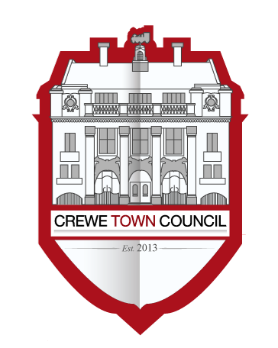 Finance and Governance Committee1 Chantry Court,Forge Street,Crewe,Cheshire,CW1 2DLTel: 01270 756975www.crewetowncouncil.gov.uk Minutes of the Meeting held on Tuesday 25th August 2020 20/3/01Present:-Councillors Tess Buckley, Tom Dunlop, Jamie Messent, Jill Rhodes, John Rhodes and Dennis Straine-FrancisApologies:-Apologies for absence were received from Councillor Joe CosbyIn attendance:-Hannah Marr (Community Engagement Officer) 20/3/02To note declarations of members interestsNo declarations of interests were received20/3/03Public ParticipationA period not exceeding 15 minutes for members of the public to ask questions or submit commentsNo questions or comments were submitted to the Finance and Governance Committee by members of the public20/3/04To confirm and sign the Minutes of the Finance and Governance Committee Meeting held on Tuesday 20th June 2020 Members resolved the Minutes as an accurate record20/3/05To review the year to date expenditure for the Council as a whole and the current status of the Earmarked ReservesThe year to date expenditure for the Council and the Earmarked Reserves were reviewed20/3/06To consider matters related to the Town Council’s COVID-19 Risk AssessmentThe COVID-19 Risk Assessment was reviewed and was resolved to be adopted subject to amendments being made to working arrangements in vehicles being consistent throughout the document20/3/07To consider matters related to items currently held in storageIt was resolved that Councillors Tess Buckley, Tom Dunlop and Jill Rhodes review items held in storage and that a report be presented at a future meeting of the Finance and Governance Committee for further discussion20/3/08To consider matters related to the purchase of an asset inventory package linked to the Council’s finance systemIt was resolved to purchase the asset inventory package20/3/09To consider matters related to urgent work required to ensure that the Council’s website is compliant with the new Web Content Accessibility Guidance 2.1 which comes into effect on 23rd September 2020It was resolved to appoint Bude Solutions to carry out work required to ensure the Council’s website is complaintMembers approved to allocate funds of:-£650.00 to carry out an in-depth audit£2,500.00 for any work required to be carried outMembers requested that a report is circulated once the work has been carried out22/3/10To consider matters related to the procurement of IT and phone servicesIt was resolved to appoint NGL Technology to provide services cover the Councils IT and telephone services22/3/11To review and inform the budget setting process as it relates to the Finance and Governance CommitteeThe budget setting process was reviewed22/3/12To be aware and inform the ongoing review and implementation of the newly adopted ConstitutionMembers noted the ongoing review of the Constitution22/3/13To consider the date of future meetings of the Finance and Governance Committee:-Tuesday 27th October 2020Tuesday 15th December 2020Thursday 25th February 2021The Finance and Governance Committee Meeting closed at 8.19pm